AktivitaPomocí obrázků jsem vám zakódoval(a) zprávu. Zkus ji přečíst. Co vzkaz asi znamená?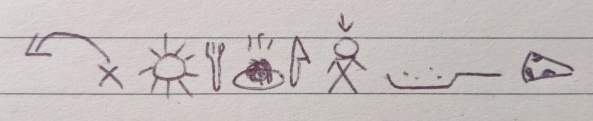 AktivitaPomocí obrázků jsem vám zakódoval(a) zprávu. Zkus ji přečíst. Co vzkaz asi znamená?AktivitaPomocí obrázků jsem vám zakódoval(a) zprávu. Zkus ji přečíst. Co vzkaz asi znamená?AktivitaPomocí obrázků jsem vám zakódoval(a) zprávu. Zkus ji přečíst. Co vzkaz asi znamená?